		Council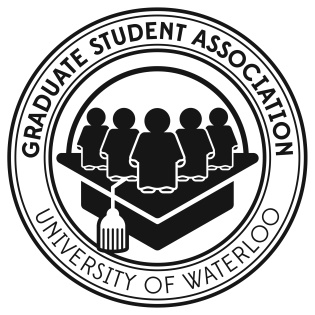 		Notice of Meeting		Date: 	Wednesday, September 13, 2017		Time: 	4:00 P.M. – 6:00 P.M.		Place:	DWE 3517AGENDA (Draft)+ Consent Items are those items that in the judgment of the Executive Committee require the attention of Council but that neither require nor imply a decision by Council on any procedural or substantial matter. By adopting Consent Items, Council formally receives information for entry into the minutes. Council may discuss Consent Items at its pleasure.Lindsey DanielsChair of the CouncilGSA-UWSeptember 6, 2017DELEGATIONS
Svitlana Taraban-GordonCentre for Teaching Excellence (CTE)The Centre for Teaching Excellence (CTE) will provide information to the Council on the services that they provide.  The CTE will give a general overview of their office and the programs that they offer to graduate students.Lucas DottoOntario Graduate Student Alliance (OGSA)The Ontario Graduate Student Alliance (OGSA) will be presenting an overview of what the OGSA is, the lobbying they do to the provincial government, past ‘wins’ the organization has helped attain, and the current issues/topics they are focusing on for the upcoming year.RESOLUTIONS11a	Motion to ratify the University of Waterloo Committee Appointments BIRT the GSA-UW Council ratify the appointments as detailed in the report for item 7.ItemAction1.Chair’s Welcome and Opening Remarks-2.Adoption of the Agenda (Changes, if applicable, will be noted with **)For Approval3.Declarations of Interest-4.Approval of the Minutes of the Previous MeetingAugust 9, 2017For Approval5.Consent Items+Board ReportsExecutive ReportsCommittee ReportsFor Information6.Council Membership ReportFor Information7.University of Waterloo Committee Membership ReportFor Information8.DelegationsCentre for Teaching Excellence (CTE)Svitlana Taraban-GordonOntario Graduate Student Alliance (OGSA)Lucas DottoFor Information9.PresentationsUW Budget ReportVital Signs SurveyFor Information10.Discussion ItemsUW Budget ReportVital Signs SurveyDiscuss11.MotionsMotion to ratify the University of Waterloo Committee AppointmentsFor Approval12.Notices of Motion-13.Other Business-14.Adjournment-